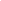 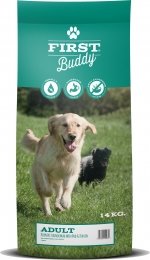 14 kg First Buddy Adult til voksne hundeFirst Buddy kornfrit hundefoder til voksne hunde, fremstilles af de allerbedste råvarer der også egnet til menneskeføde. Foderet er med And og Kanin, samt omega 3 olie fra vildlaks (ingen skadelige farvestoffer), der bidrager til en blank pels og normaliseret fældningsperiode.Beskrivelse Super Premium24% Protein - 14% fedtOmsættelig energi 4030 kcal/kgOp til 75% af proteinet er fra kødFirst Buddy Adult er et kornfrit hundefoder til voksne hunde, og er et fuldkosttørfoder der kan anvendes til alle hunderacer. First Buddy Adult til voksne hunde er ideelt til hunde med et almindeligt aktivitetsniveau, og sammensætningen af kvalitetsingredienser medvirker til at First Buddy hundefoder er allergivenlig og styrker fordøjelsen - og er dermed også egnet til hunde med sart mave.Indholdet af omega 3 olie fra vildlaks (ingen skadelige farvestoffer) bidrager til en blank pels og normaliseret fældningsperiode. First Buddy allergivenlig hundefoderFirst Buddy kornfrit hundefoder til voksne hunde fremstilles af de allerbedste råvarer der også egnet til menneskeføde. Det er blandt andet indhold som and, kanin, kylling, frisk olie fra vildlaks (ingen kunstige og skadelige farvestoffer), kartofler, ris, ærter, lucerne og krydderurter. First Buddy er 100% fri for GMO (genmodificering).Sammensætningen af ingredienser og proteinkilder medvirker til at First Buddy hundefoder er allergivenlig.